Памятка для родителейРазвитие графо-моторного навыка у детей старшего дошкольного возрастаВ 6 -7 лет  ребёнок должен уметь выполнять следующие виды штриховок:прямые вертикальные (сверху вниз);горизонтальные (слева направо);наклонные;клубочками (круговыми движениями руки, имитирующими наматывание и разматывание нити);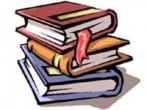 полукругами (чешуя у рыбы, черепица крыши);крупными петельками.Обратите внимание: - линии должны наноситься без отрыва руки от бумаги, - при выполнении задания нельзя менять положение листа или тетради.Следите за правильностью посадки за столом. Выполнять сначала надо простые задания, постепенно усложняя их и увеличивая время занятия с 10 до 15-20 мин.  После этого обязательно следует сделать перерыв, во время которого можно выполнить пальчиковую гимнастику или упражнения на развитие предметных действий.   Упражнения, направленные на развитие мелкой моторики как основы формирования графо-моторного  навыка:пальчиковая гимнастика;выполнение различных фигурок из пальцев;массаж и самомассаж рук ребенка;конструирование из кубиков мостов, домов, башен;составление предметных разрезных картинок, пазлов первоначально по образцу, затем по памяти;складывание и выкладывание различных предметов, геометрических фигур, букв, цифр и других изображений из счетных палочек, спичек, камушков и др.;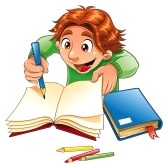 обведение контуров предметных изображений;вырезание различных фигур, полосок по контурам;наматывание ниток на клубок,  катушку, карандаш;показ слов, стихов, загадок, сказок руками;работа с разными видами круп (сортировка, угадывание с закрытыми глазами, выкладывание различных контуров на пластилиновой основе).ПОМНИТЕ!  Регулярные занятия с ребенком обеспечат правильное и красивое письмо.Памятка для родителейРазвитие графо-моторного навыка у детей старшего дошкольного возрастаВ 6 -7 лет  ребёнок должен уметь выполнять следующие виды штриховок:прямые вертикальные (сверху вниз);горизонтальные (слева направо);наклонные;клубочками (круговыми движениями руки, имитирующими наматывание и разматывание нити);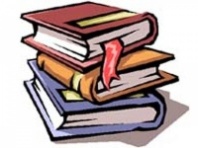 полукругами (чешуя у рыбы, черепица крыши);крупными петельками.Обратите внимание: - линии должны наноситься без отрыва руки от бумаги, - при выполнении задания нельзя менять положение листа или тетради.Следите за правильностью посадки за столом. Выполнять сначала надо простые задания, постепенно усложняя их и увеличивая время занятия с 10 до 15-20 мин.  После этого обязательно следует сделать перерыв, во время которого можно выполнить пальчиковую гимнастику или упражнения на развитие предметных действий.   Упражнения, направленные на развитие мелкой моторики как основы формирования графо-моторного  навыка:пальчиковая гимнастика;выполнение различных фигурок из пальцев;массаж и самомассаж рук ребенка;конструирование из кубиков мостов, домов, башен;составление предметных разрезных картинок, пазлов первоначально по образцу, затем по памяти;складывание и выкладывание различных предметов, геометрических фигур, букв, цифр и других изображений из счетных палочек, спичек, камушков и др.;обведение контуров предметных изображений;вырезание различных фигур, полосок по контурам;наматывание ниток на клубок,  катушку, карандаш;показ слов, стихов, загадок, сказок руками;работа с разными видами круп (сортировка, угадывание с закрытыми глазами, выкладывание различных контуров на пластилиновой основе).ПОМНИТЕ!  Регулярные занятия с ребенком обеспечат правильное и красивое письмо.